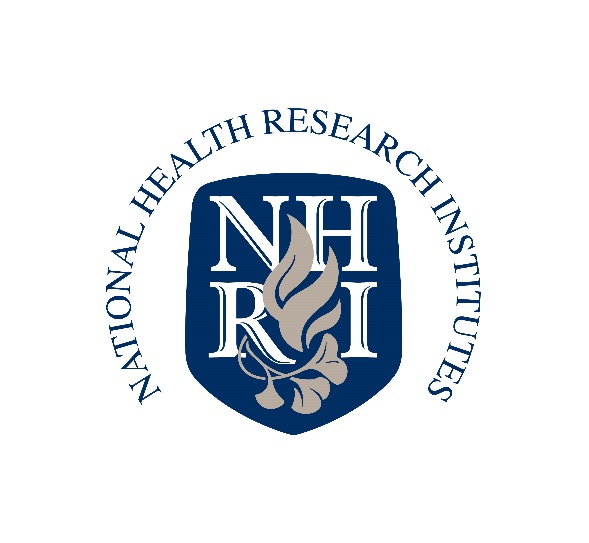 PI NEW APPOINTMENT APPLICATIONforName of PIName of Research UnitNational Health Research InstitutesMonth Day, Year(7-1-V1-10904)Table of ContentsI.  Education and ExperienceI.1  English Curriculum VitaeI.2  Chinese ResumeI.3  Publication ListI.4  AwardsII.  Future Research PlansIII.  AppendicesIII.1 	Certificate of Professorship by the Department of EducationIII.2  Reprints and others I.  Education and ExperienceI.1  English Curriculum VitaeName: Mailing Address:Telephone:E-mail:BRIEF SUMMARY OF PROFESSIONAL BACKGROUNDExample: A Ph.D. Biostatistician with more than 20 years experience of clinical research and development in university, academic institutions and pharmaceutical industry……………………………………………………. …….( 300 words )EDUCATIONExample: Ph.D. in Statistics from Stanford University, 1983M.S. in Statistics from University of Chicago, 1978B.S. in Statistics from National Taiwan University, 1974………………………………….EXPERIENCEExample: Investigator – National Health Research Institutes, August, 1990 -- PresentResearch on biostatistics in clinical and pharmaceutical researchPrincipal Investigator responsible for biostatisticsPostdoctoral fellow – Stanford University, 1983-1990Research on biostatistics in clinical and pharmaceutical research3.  ………………………………………………………………………..I.2  Chinese ResumeI.3  Publication ListReferenced Reports and BooksResearch Papers I.4  Awards II.  Future Research PlanIn this section, please describe your future research plan(s) succinctly with a clear goal(s) and preset milestones. The scientific and/or application significance of the study should be addressed. Sufficient information is needed for proper evaluation of the feasibility of the proposed project(s). Please also include a statement(s) on how this research plan is aligned with the missions of NHRI and your research unit. III.  AppendicesIII.1  Certificate of Professorship by the Department of EducationIII.2  Reprints and Others姓名陳大衛性別男男出生年月日出生年月日19xx年xx月xx日19xx年xx月xx日19xx年xx月xx日學歷學校名稱學校名稱學位學位起訖年月起訖年月專長專長專長學歷博士博士學歷碩士碩士學歷學士學士經歷※服務機關及單位服務機關及單位服務機關及單位服務機關及單位服務機關及單位職稱職稱起訖年月起訖年月經歷※現任：國家衛生研究院癌症研究所現任：國家衛生研究院癌症研究所現任：國家衛生研究院癌症研究所現任：國家衛生研究院癌症研究所現任：國家衛生研究院癌症研究所研究員研究員1990/8~迄今1990/8~迄今經歷※曾任：曾任：曾任：曾任：曾任：近期近期經歷※經歷※經歷※遠期遠期近五年內參與之研究計畫計畫名稱計畫名稱計畫名稱計畫職稱計畫職稱計畫支持機關計畫支持機關起訖年月補助金額近五年內參與之研究計畫近五年內參與之研究計畫近五年內參與之研究計畫近五年內參與之研究計畫近五年內參與之研究計畫近五年內參與之研究計畫執行中之研究計畫（研究計畫數）計畫名稱計畫名稱計畫名稱計畫職稱計畫職稱計畫支持機關計畫支持機關起訖年月補助金額執行中之研究計畫（研究計畫數）執行中之研究計畫（研究計畫數）執行中之研究計畫（研究計畫數）執行中之研究計畫（研究計畫數）執行中之研究計畫（研究計畫數）執行中之研究計畫（研究計畫數）申請中之研究計畫計畫名稱計畫名稱計畫名稱計畫職稱計畫職稱計畫支持機關計畫支持機關起訖年月補助金額申請中之研究計畫申請中之研究計畫申請中之研究計畫申請中之研究計畫申請中之研究計畫申請中之研究計畫